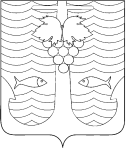 СОВЕТ ТЕМРЮКСКОГО ГОРОДСКОГО ПОСЕЛЕНИЯТЕМРЮКСКОГО РАЙОНАРЕШЕНИЕ № 289XLII сессия                                                                                                II созыва«31» января 2012 года                                                                                   г.ТемрюкО внесении изменений в решение XL сессии Совета Темрюкского городского поселения Темрюкского районаII-го созыва от 13 декабря 2011 года № 264 «О бюджетеТемрюкского городского поселения Темрюкского района на 2012 год»В соответствии с Бюджетным кодексом Российской Федерации, Федеральным законом от 6 октября 2003 года № 131-ФЗ «Об общих принципах организации местного самоуправления в Российской Федерации», приказом Министерства финансов Российской Федерации от 28 декабря 2010 года  № 190н «Об утверждении указаний о порядке применения бюджетной классификации Российской Федерации», Законом Краснодарского края от 7 декабря 2011 года № 2133-КЗ «О краевом бюджете на 2011 и на плановый период 2012 и 2013 годов», Уставом Темрюкского городского поселения Темрюкского района, Положением о бюджетном процессе в Темрюкском городском поселении Темрюкского района, в связи с необходимостью возврата субсидий прошлых лет в краевой бюджет из бюджета Темрюкского городского поселения Темрюкского района в сумме 0,0001 тыс. руб. и увеличения плановых назначений расходной части бюджета Темрюкского городского поселения Темрюкского района на сумму 5 957,2 тыс.рублей, Совет Темрюкского городского поселения Темрюкского района р е ш и л:1. Внести в решение XL сессии Совета Темрюкского городского поселения Темрюкского района II-го созыва от 13 декабря 2011 года № 264 «О бюджете Темрюкского городского поселения Темрюкского района на 2012 год» следующие изменения:1) увеличить расходную часть бюджета Темрюкского городского поселения Темрюкского района на 2012 год на сумму 5957,2 тыс.рублей, в том числе:а) в подпункте 2 пункта 1 после слов «общий объем расходов в сумме» слова «135738,6 тыс.рублей» заменить словами «141695,8 тыс.рублей»;б) в подпункте 5 пункта 1 после слов «верхний предел долга по муниципальным гарантиям Темрюкского городского поселения Темрюкского района в сумме» слова «6000,0 тыс.рублей» заменить словами «11 900 тыс. руб.»;в) в подпункте 6 пункта 1 после слов «дефицит бюджета Темрюкского городского поселения Темрюкского района» слова «7 738,6 тыс. рублей» заменить на слова «13 695, 8 тыс. рублей».2) приложение № 2  «Объем поступления доходов в бюджет Темрюкского городского поселения Темрюкского района на 2012 год по разделам и подразделам функциональной классификации доходов бюджетов Российской Федерации» изложить в новой редакции согласно приложению № 1 к настоящему решению.3) приложение № 3  «Распределение расходов бюджета Темрюкского городского поселения Темрюкского района на 2012 год по разделам и подразделам функциональной классификации расходов бюджетов Российской Федерации» изложить в новой редакции согласно приложению № 2 к настоящему решению.4)	приложение № 4 «Распределение расходов бюджета Темрюкского городского поселения Темрюкского района по разделам, подразделам, целевым статьям и видам расходов классификации расходов бюджетов на 2012 год» изложить в новой редакции согласно приложению № 3 к настоящему решению; 5) приложение № 5 «Ведомственная структура расходов бюджета Темрюкского городского поселения Темрюкского района на 2012 год»  изложить в новой редакции  согласно приложению № 4 к настоящему решению; 6) приложение № 6 «Источники внутреннего финансирования дефицита бюджета  Темрюкского городского поселения   Темрюкского  района на 2012 год»  изложить в новой редакции согласно приложению № 5 к настоящему решению;7) приложение № 7 «Перечень целевых программ Темрюкского городского поселения Темрюкского района, предусмотренных к финансированию из бюджета Темрюкского городского поселения Темрюкского района на 2012 год» изложить в новой редакции согласно приложению № 6 к настоящему решении;8) приложению № 8 «Программа муниципальных заимствований Темрюкского городского поселения Темрюкского района на 2012 год»  изложить в новой редакции согласно приложению № 7 к настоящему решению;9) приложению № 9 «Программа муниципальных гарантий Темрюкского городского поселения Темрюкского района в валюте Российской Федерации на 2012 год» изложить в новой редакции согласно приложению № 8 к настоящему решению.2. Контроль за выполнением решения «О внесении изменений в решение XL сессии Совета Темрюкского городского поселения Темрюкского района II-го созыва от 13 декабря 2011 года № 264 «О бюджете Темрюкского городского поселения Темрюкского района на 2012 год»» возложить на заместителя главы Темрюкского городского поселения Темрюкского района (по вопросам финансов, бюджета, экономического развития, земельных и имущественных отношений) А.В.Румянцеву и постоянную комиссию Совета Темрюкского городского поселения Темрюкского района по вопросам экономики, бюджета, финансов, налогов, земельных и имущественных отношений, распоряжению муниципальной собственностью (председатель В.М.Кокоха). 3. Решение «О внесении изменений в решение XL сессии Совета Темрюкского городского поселения Темрюкского района II-го созыва от 13 декабря 2011 года № 264 «О бюджете Темрюкского городского поселения Темрюкского района на 2012 год»» вступает в силу со дня его официального опубликования (обнародования) и распространяется на правоотношения, возникшие с 31 января 2012 года.Глава Темрюкского городского поселенияТемрюкского района                                                                                 А.Д.Войтов«31» января 2012 года